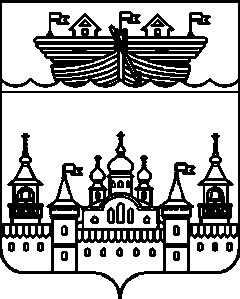 ЗЕМСКОЕ СОБРАНИЕ ВОСКРЕСЕНСКОГО МУНИЦИПАЛЬНОГО РАЙОНА НИЖЕГОРОДСКОЙ ОБЛАСТИР Е Ш Е Н И Е20 мая 2016 года		 									      № 63О списании просроченной задолженности сельхозпредприятий В соответствии с Федеральным законом от 06.10.2003 №131-ФЗ «Об общих принципах организации местного самоуправления в Российской Федерации, решением Земского собрания №18 от 18.02.2011 «Об утверждении  Положения о порядке списания задолженности юридических лиц перед бюджетом Воскресенского муниципального района по средствам, выданным на возвратной основе, процентам за пользование ими, пеням и штрафам, которая в соответствии с законодательством Российской Федерации должна быть признана погашенной, на основании решения комиссии по урегулированию задолженности хозяйствующих субъектов перед бюджетом Воскресенского муниципального района (действующую на основании постановления администрации Воскресенского муниципального района от 13 января 2011 года №7)Земское собрание района решило:1. Списать просроченную задолженность перед бюджетом Воскресенского муниципального района по товарным кредитам:1.1 КФХ «Русь» по кредитному договору № 37 от 12.07.1996 в сумме 2589,84 (две тысячи пятьсот восемьдесят девять рублей 84 копейки) в связи с выпиской из Единого государственного реестра юридических лиц о прекращении крестьянского (фермерского) хозяйства от 27.10.2008); 1.2 КФХ «Росинка» по кредитному договору № 35 от 11.07.1996 в сумме 3701,33 (Три тысячи семьсот один рубль 33 копейки) в связи с отсутствием данных в Едином государственном реестре;1.3 КФХ «Парус» по кредитному договору № 36 от 11.07.1996 в сумме 2362,74 (Две тысячи триста шестьдесят два рубля 74 копейки) в связи с отсутствием данных в Едином государственном реестре.2.Контроль за исполнением настоящего решения возложить на постоянную комиссию Земского собрания района по бюджетной, финансовой и налоговой политике, предпринимательству, торговле и бытовому обслуживанию (Е.А.Бородин), Управление финансов администрации района (Л.Л.Шумилов).Глава местного самоуправления							А.В.Безденежных